30 day Lego Challenge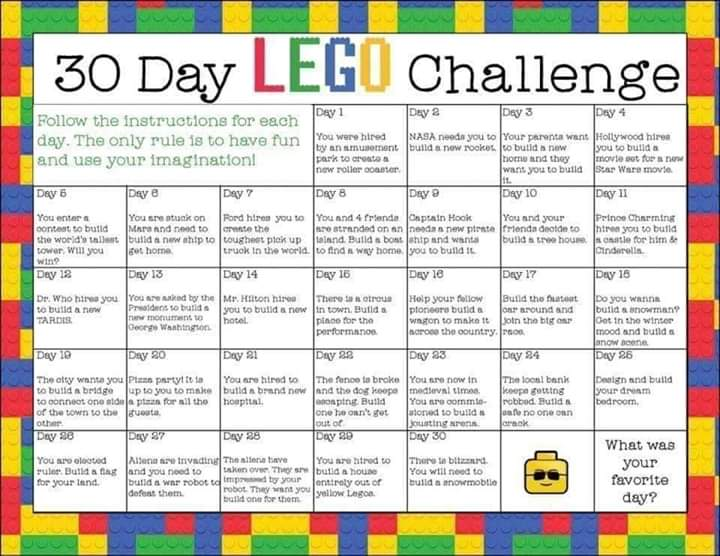 